Prezenčná listina Rady školy ustanovená 13.5.2021pri Gymnáziu, Ul. 1. mája 905, Púchov, so sídlom Ul. 1. mája 905, 020 15 Púchovzasadnutie konané dňa .............................Hostia:PaedDr. Miroslav Kubičár.................................. salomeee@centrum.skdbalalova@gmail.comdaniela.pagac@gmail.competeropak@gmail.comanka.bolekova@gmail.comlubos.hyzak@gmail.companacekmilan@gmail.comrastislav.henek@gmail.comromanhvizdak@gmail.comdarina.ondrusova@fpt.tnuni.skboriskojanik1@gmail.comč.meno/ funkciadôvod členstvaupresnenieadresa, telefónpodpis 1Mgr. Martina Bolekovázástupca pedagogických zamestnancovUčiteľkaHoštiná 3802001 Púchov0908768038salomeee@centrum.sk2RNDr. Dagmar Balalovázástupca pedagogických zamestnancovUčiteľka018 61 BelušaSlatinská 2346/1950908/626525dbalalova@gmail.com3Daniela Pagáčovázástupca ostatných  zamestnancovKnihovník,InformátorKukučínova 691/41019 01 Ilava4631032daniela.pagac@gmail.com4Peter Hudák zástupca rodičovseptimaVodárska 1492020 01 Púchov0905110403peteropak@gmail.com5Mgr. Anna Bolekovázástupca rodičovIII.BPodhorie 146901861 Beluša 0907565481anka.bolekova@gmail.com6Ing. Ľuboš Hyžákzástupca rodičovsextaHrabovská 13/4502001 Púchov0908533465lubos.hyzak@gmail.com7Ing. Milan Panáčekzástupca zriaďovateľaDelegovaný zástupca TSK Poslanec TSKObecný úrad020 51 Dohňany 680903/631947panacekmilan@gmail.com8Mgr. Rastislav Henekzástupca zriaďovateľaDelegovaný zástupca TSK Poslanec TSKZábreh 1512/25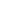 02001 Púchov0905921128rastislav.henek@gmail.com9Mgr.Roman Hvizdákzástupca zriaďovateľaDelegovaný zástupca TSK Poslanec TSKNámestie slobody1405/22, 02001 Púchov0910191898romanhvizdak@gmail.com10prof. Ing.Darina Ondrušová, PhDzástupca zriaďovateľaDelegovaná zástupkyňa TSKI.Krasku 491/30020 01 Púchovč. t. 042/4613826 0948/512064darina.ondrusova@fpt.tnuni.sk11Boris Janíkzástupca žiakovseptimaPodjavorinskej 943/3002001 Púchov0908543747boriskojanik1@gmail.com